ПОСТАНОВЛЕНИЕот  23.09.2020 г.                                          56                                     с. Сергиевское«Об установлении срока рассрочки оплаты приобретаемого имущества при реализации преимущественного права субъектов малого и среднего предпринимательства на приобретение арендуемого недвижимого имущества, находящегося в муниципальной собственности»В соответствии  Федеральными законами  от 06.10.2003 № 131-ФЗ                          «Об общих принципах организации местного самоуправления в Российской Федерации», от 22.07.2008 № 159-ФЗ «Об особенностях отчуждения недвижимого имущества, находящегося в государственной или в муниципальной собственности и арендуемого субъектами малого и среднего предпринимательства, и о внесении изменений в отдельные законодательные акты Российской Федерации», Администрация МО «Сергиевское сельское поселение»ПОСТАНОВЛЯЕТ:Установить, что срок рассрочки оплаты недвижимого имущества, находящегося в муниципальной собственности Сергиевского сельского поселения и приобретаемого субъектами малого и среднего предпринимательства при реализации преимущественного права на приобретение арендуемого имущества, составляет 5 лет.	2. Настоящее  постановление     разместить на официальном сайте Администрации Сергиевского сельского поселения  в  информационно - телекоммуникационной сети «Интернет».Настоящее постановление вступает в силу со дня его подписания и обнародования на официальном сайте Администрации Сергиевского сельского поселения http://sergievskoe01.ru/ Контроль за исполнением настоящего постановления оставляю за собой. Глава МО «Сергиевское сельское поселение»                                               В.М. Каленников Российская  ФедерацияРеспублика АдыгеяАдминистрация муниципального образования «Сергиевское сельское поселение» Российскэ ФедерациеАдыгэ РеспубликМуниципальнэ образованиеу «Сергиевскэ къоджэ псэупIэм иадминистрацие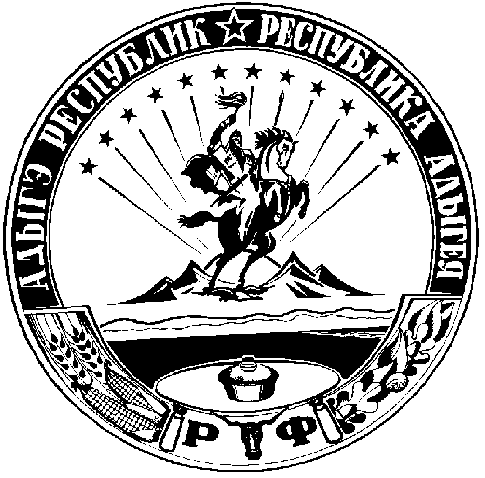 